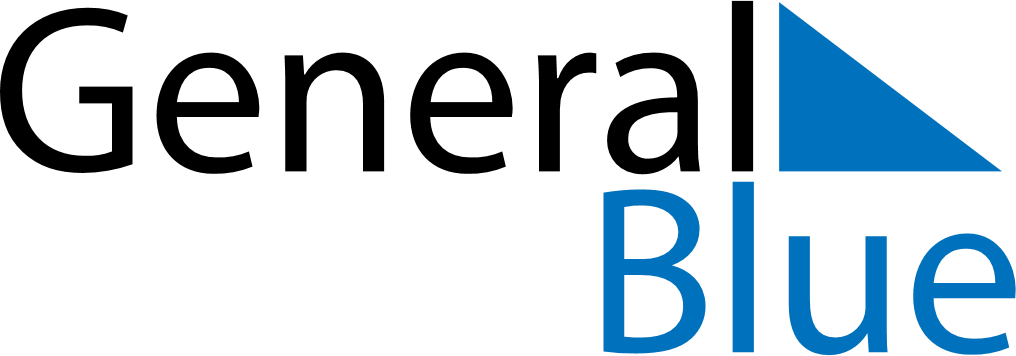 September 2020September 2020September 2020September 2020South KoreaSouth KoreaSouth KoreaSundayMondayTuesdayWednesdayThursdayFridayFridaySaturday1234456789101111121314151617181819202122232425252627282930